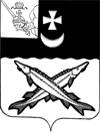    Заключениена проект  решения    Совета Глушковского сельского поселения о внесении изменений в решение Совета Глушковского сельского поселения от 24.12.2018 № 41 «О бюджете Глушковского сельского  поселения  на 2019 год и плановый период 2020 и 2021 годов»                                                                               от 19 сентября  2019 года Экспертиза проекта решения проведена на основании  п.11 статьи 12 Положения о контрольно-счетной комиссии района, утвержденного решением Представительного Собрания района от 27.02.2008  № 50 (с учетом внесенных изменений и дополнений). В результате экспертизы установлено:          Проектом решения предлагается утвердить основные характеристики бюджета поселения на 2019 год:         - общий объем доходов в сумме 4873,6 тыс. руб., что больше ранее утвержденного объема доходов на 489,1 тыс. руб.;         - общий объем расходов в сумме 4888,0 тыс. руб., что больше ранее утвержденного объема расходов на 489,1 тыс. руб.;         - дефицит бюджета поселения предусмотрен  в сумме 14,4 тыс. руб.  или 1,0% от общего объема доходов без учета объема безвозмездных поступлений и поступлений налоговых доходов по дополнительным нормативам отчислений (за счет входящего остатка собственных доходов на начало года).          Приложение 1 «Источники внутреннего финансирования дефицита бюджета поселения на 2019 год и плановый период 2020 и 2021 годов» предлагается изложить в новой редакции.Нарушений ст.92.1 и ст.96 Бюджетного кодекса РФ при установлении размера дефицита не установлено.        Приложение 2 «Объем доходов бюджета Глушковского сельского поселения  на 2019 год и плановый период 2020 и 2021 годов, формируемый за счет налоговых и неналоговых доходов, а также безвозмездных поступлений» изложить в новой редакции, увеличив объем доходов на 489,1   тыс. руб. за счет:1)  увеличения поступлений собственных доходов поселения на 350,0 тыс. руб. По информации главного администратора бюджетных средств  корректировка  собственной доходной базы произведена по результатам анализа с учетом  фактических поступлений доходов , налоговых начислений и  планируемых  дополнительных доходов от  обособленного  подразделения лесопильный завод ООО «Белозерсклес»;2) увеличения безвозмездных поступлений на 139,1 тыс. руб., за счет увеличения объема  межбюджетных трансфертов  (приказ Финансового управления района от 15.07.2019 №100, проекта  решения Представительного Собрания района о внесении изменений в решение Представительного Собрания района от 11.12.2018 №97, проект соглашения на сумму 36,3 тыс. руб.)         В приложении 5 «Распределение бюджетных ассигнований по разделам, подразделам классификации расходов на 2019 год и плановый период 2020 и 2021 годов», 6 «Распределение бюджетных ассигнований по разделам, подразделам, целевым статьям и видам расходов в ведомственной структуре расходов бюджета поселения на 2019 год и плановый период 2020 и 2021 годов» предусмотрено внести изменения в расходную часть бюджета поселения, увеличив объем расходов в 2019 году на сумму 489,1 тыс. руб., из них:расходы по подразделу 0104 «функционирование Правительства Российской Федерации, высших исполнительных органов государственной власти субъектов Российской Федерации, местных администраций» раздела 01 «Общегосударственные вопросы» увеличиваются на 268,1 тыс. руб.;расходы по подразделу 0409 «дорожное хозяйство» раздела 04 «Национальная экономика» увеличиваются на 139,1 тыс. руб.;расходы по подразделу 0503 «благоустройство» раздела 05 «Жилищно-коммунальное хозяйство» увеличиваются на 75,0 тыс. руб.     4) расходы по подразделу 1001 «пенсионное обеспечение» раздела 10 «Социальная политика» увеличиваются на 6,9 тыс. руб.     В приложение 7 «Распределение средств на реализацию муниципальной программы «Развитие территории Глушковского сельского поселения на 2018-2020 годы» планируется внесение следующих изменений: - по  мероприятию, направленному на повышение уровня комплексного обустройства населенных пунктов,  расходы увеличиваются на сумму 75,0 тыс. руб. (на организацию уличного освещения);- по  мероприятию «Содержание муниципальных дорог общего пользования»  расходы увеличиваются на сумму 139,1 тыс. руб. (с учетом приказа Финуправления района от 15.07.2019 №100).  В целом по мероприятиям Программы расходы увеличатся на 214,1 тыс. руб.        В приложение 9  «Межбюджетные трансферты, передаваемые бюджету Глушковского сельского поселения из бюджета муниципального района на осуществление части полномочий по решению вопросов местного  значения в  соответствии с заключенными соглашениями на 2019 год»,  планируется внести изменения, увеличив объем межбюджетных трансфертов на 139,1 тыс. руб. Основанием для внесения изменений является дополнительное соглашение о  передаче полномочий по содержанию автомобильных дорог местного значения в границах населенных пунктов.Выводы:Представленный проект решения Совета Глушковского сельского поселения  о внесении изменений и дополнений в решение Совета Глушковского сельского поселения от 24.12.2018 № 41 «О бюджете Глушковского сельского  поселения на 2019 год и плановый период 2020 и 2021 годов» разработан в соответствии с  бюджетным законодательством, Положением о бюджетном процессе в Глушковском  сельском поселении и рекомендован к принятию  после даты принятия решения Представительного Собрания района «О внесении  изменений в решение  Представительного Собрания района от 11.12.2018 №97».  Председатель КСК района:                                            Н.А.Спажева